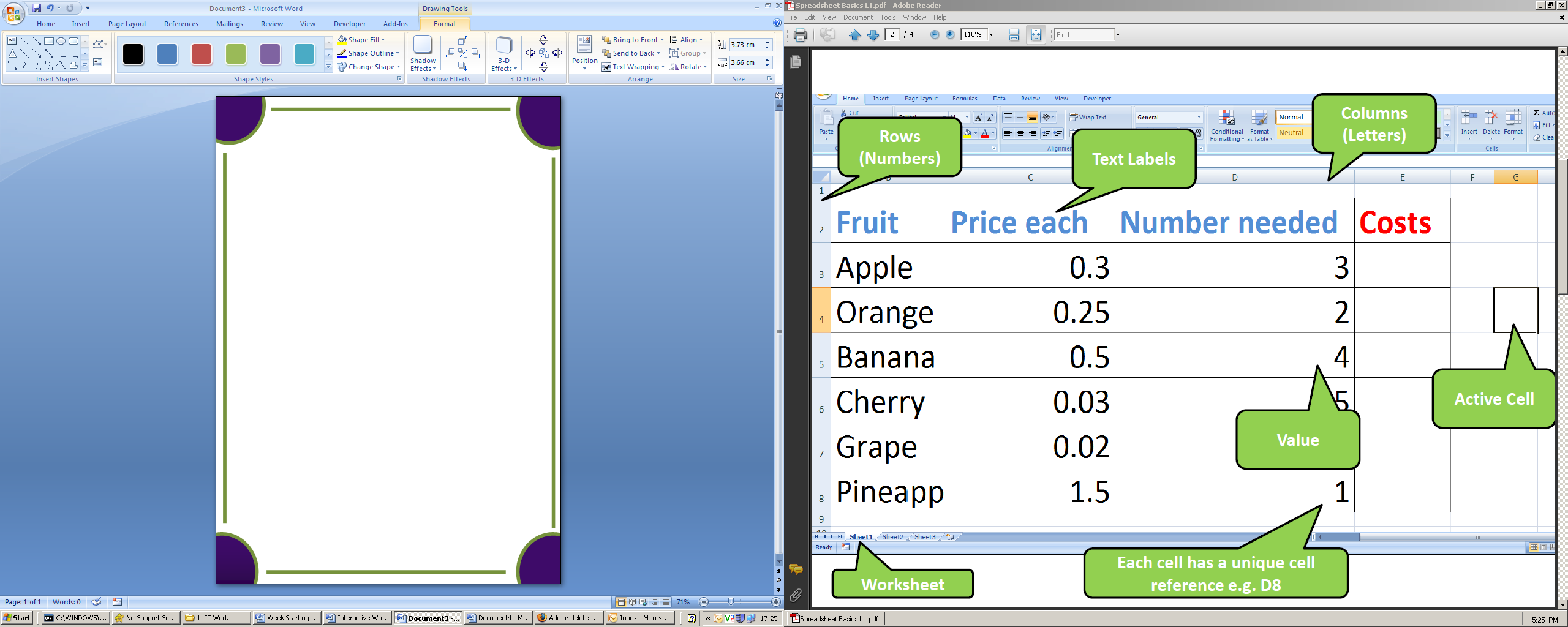 Name: Form: 	Q1:A: Q2:A: Q3:A: Q4:A: Q5:A: Q6:A: Q7:A: Q8:A: Q9:A: Q10:A: 